基本信息基本信息 更新时间：2024-05-16 20:30  更新时间：2024-05-16 20:30  更新时间：2024-05-16 20:30  更新时间：2024-05-16 20:30 姓    名姓    名魏少华魏少华年    龄40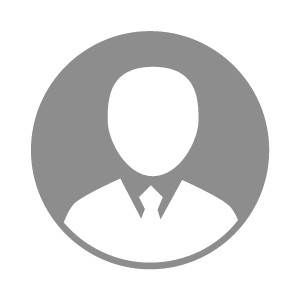 电    话电    话下载后可见下载后可见毕业院校四川电子科技大学邮    箱邮    箱下载后可见下载后可见学    历大专住    址住    址期望月薪10000-20000求职意向求职意向畜牧设备工程师,设备技术服务经理,设备技术服务总监畜牧设备工程师,设备技术服务经理,设备技术服务总监畜牧设备工程师,设备技术服务经理,设备技术服务总监畜牧设备工程师,设备技术服务经理,设备技术服务总监期望地区期望地区河北省|江苏省|河南省|广东省|四川省河北省|江苏省|河南省|广东省|四川省河北省|江苏省|河南省|广东省|四川省河北省|江苏省|河南省|广东省|四川省教育经历教育经历就读学校：四川电子科技大学 就读学校：四川电子科技大学 就读学校：四川电子科技大学 就读学校：四川电子科技大学 就读学校：四川电子科技大学 就读学校：四川电子科技大学 就读学校：四川电子科技大学 工作经历工作经历工作单位：新希望新六事业部 工作单位：新希望新六事业部 工作单位：新希望新六事业部 工作单位：新希望新六事业部 工作单位：新希望新六事业部 工作单位：新希望新六事业部 工作单位：新希望新六事业部 自我评价自我评价为人诚实，正直，且好学上进，不断提高工作潜力：为人诚实，正直，且好学上进，不断提高工作潜力：为人诚实，正直，且好学上进，不断提高工作潜力：为人诚实，正直，且好学上进，不断提高工作潜力：为人诚实，正直，且好学上进，不断提高工作潜力：为人诚实，正直，且好学上进，不断提高工作潜力：为人诚实，正直，且好学上进，不断提高工作潜力：其他特长其他特长